                                                                               AUTORISATION PARENTALEM. ou Mme : ................................................................................................................................Autorise mon enfant N’autorise pas mon enfant .................................................................................................................................A se rendre avec son enseignant à la salle des fêtes de Labégude pour voter pour les représentants au Conseil Municipal des JeunesDate                                                                         Signature du représentant légalllll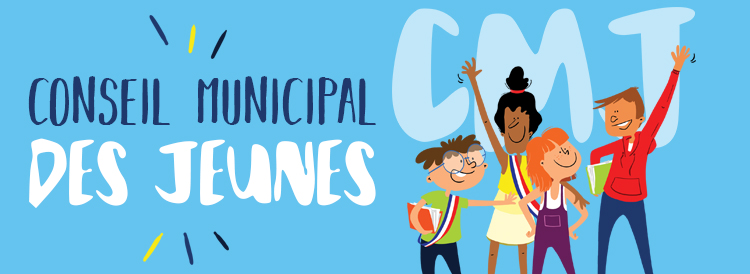 La commune de Labégude souhaite donner la parole aux enfants et a décidé de créer un conseil municipal des jeunes.Elle propose également aux enfants de CE2 CM1 CM2 6ème de participer au vote pour désigner ses représentants qui :– Représentent tous les jeunes de la commune– Font remonter les idées ou problèmes rencontrés– Proposent et mettent en œuvre les projets qui ont été choisis lors des séances plénières et validés par le conseil municipal adulteElection: mardi 11 octobre de 15h30 à 17hSalle des fêtes de Labégude Les enfants non-scolarisés dans la commune ou ne pouvant pas se présenter le jour de l’élection voteront par correspondance. Le vote devra parvenir à la Mairie au plus tard la veille du jour de l’élection. Le dépouillement se fera le jour même, à l’issue du vote.